Развлечение (Игры с водой «Кораблики»)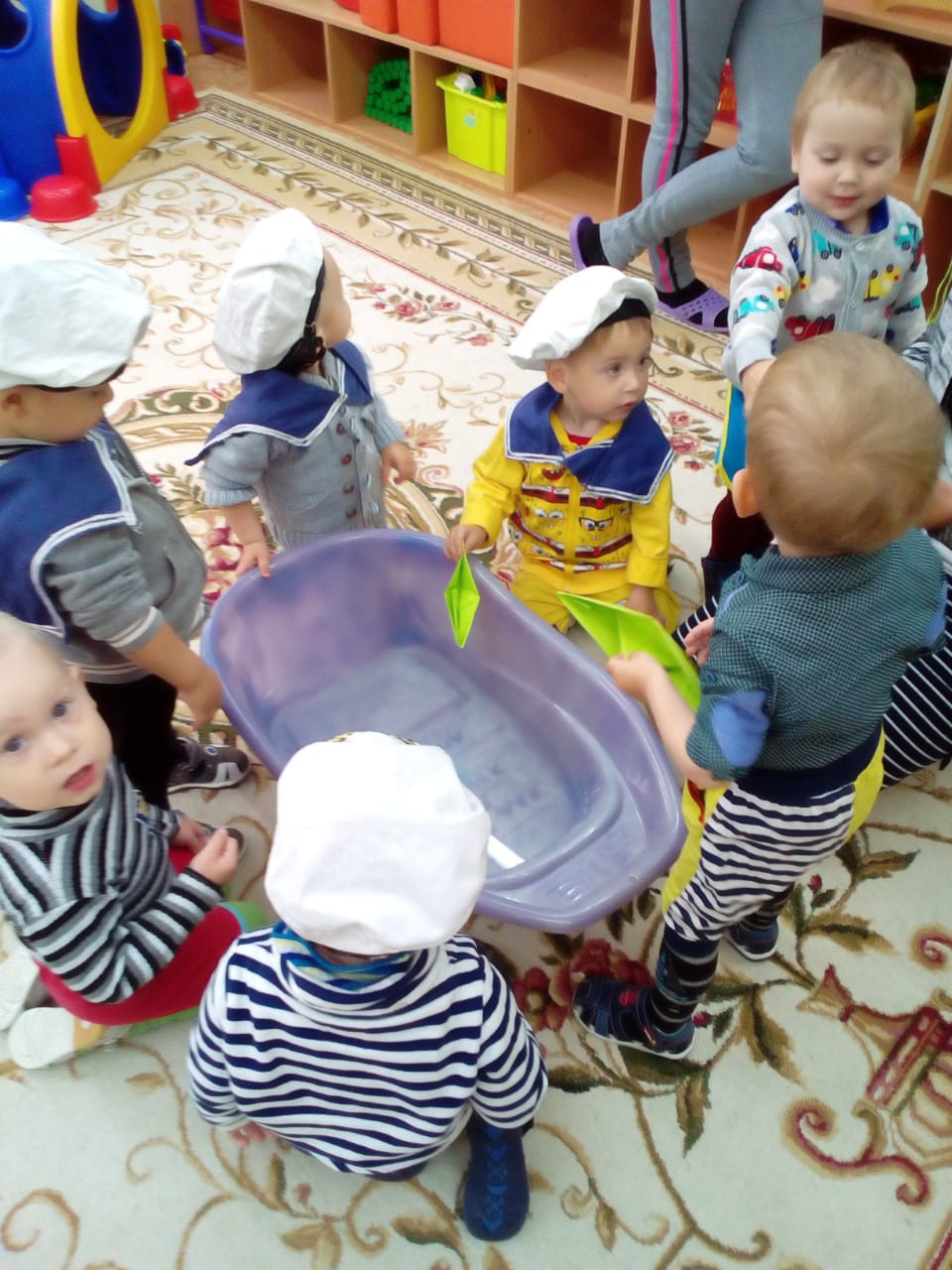 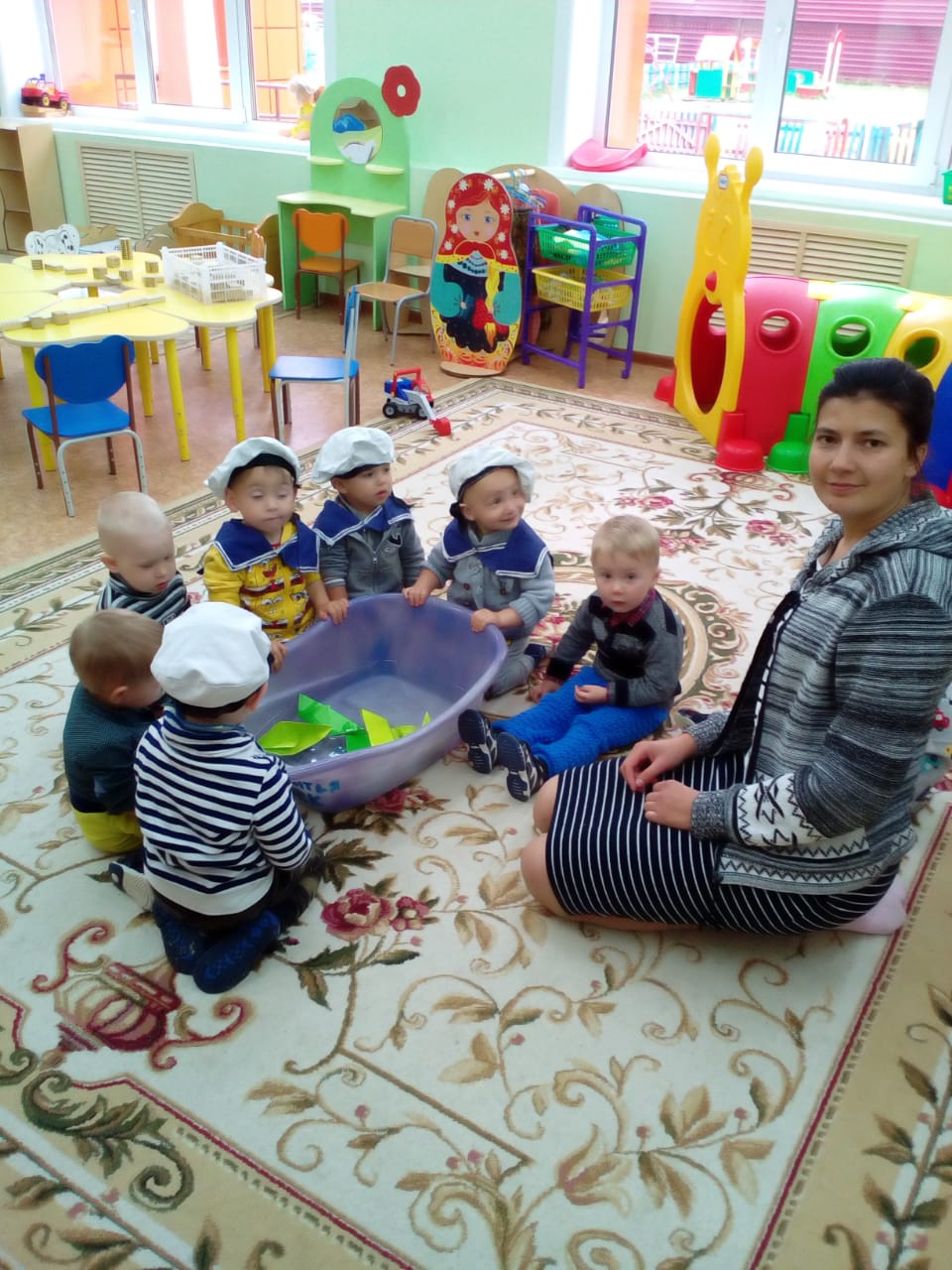 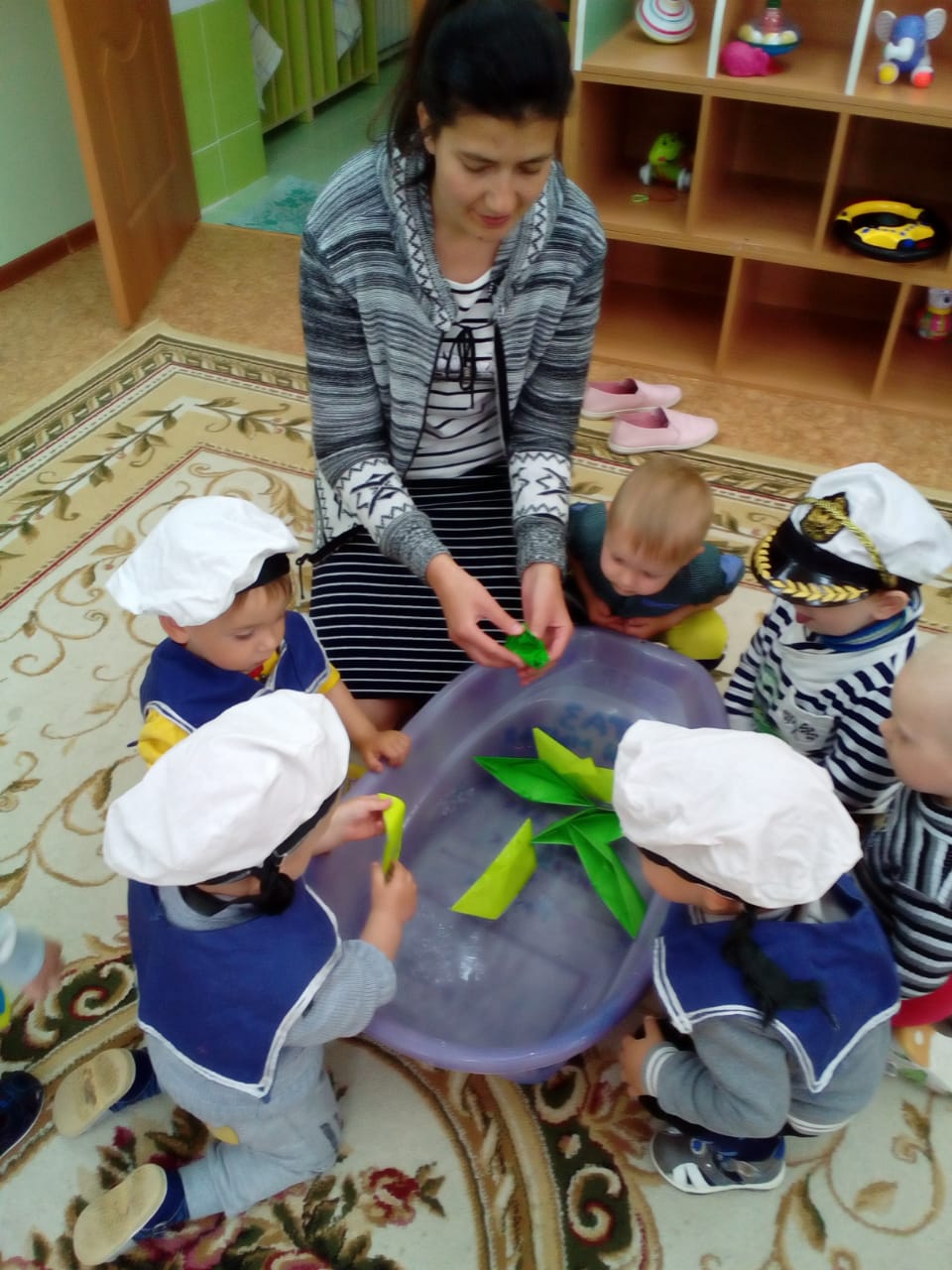 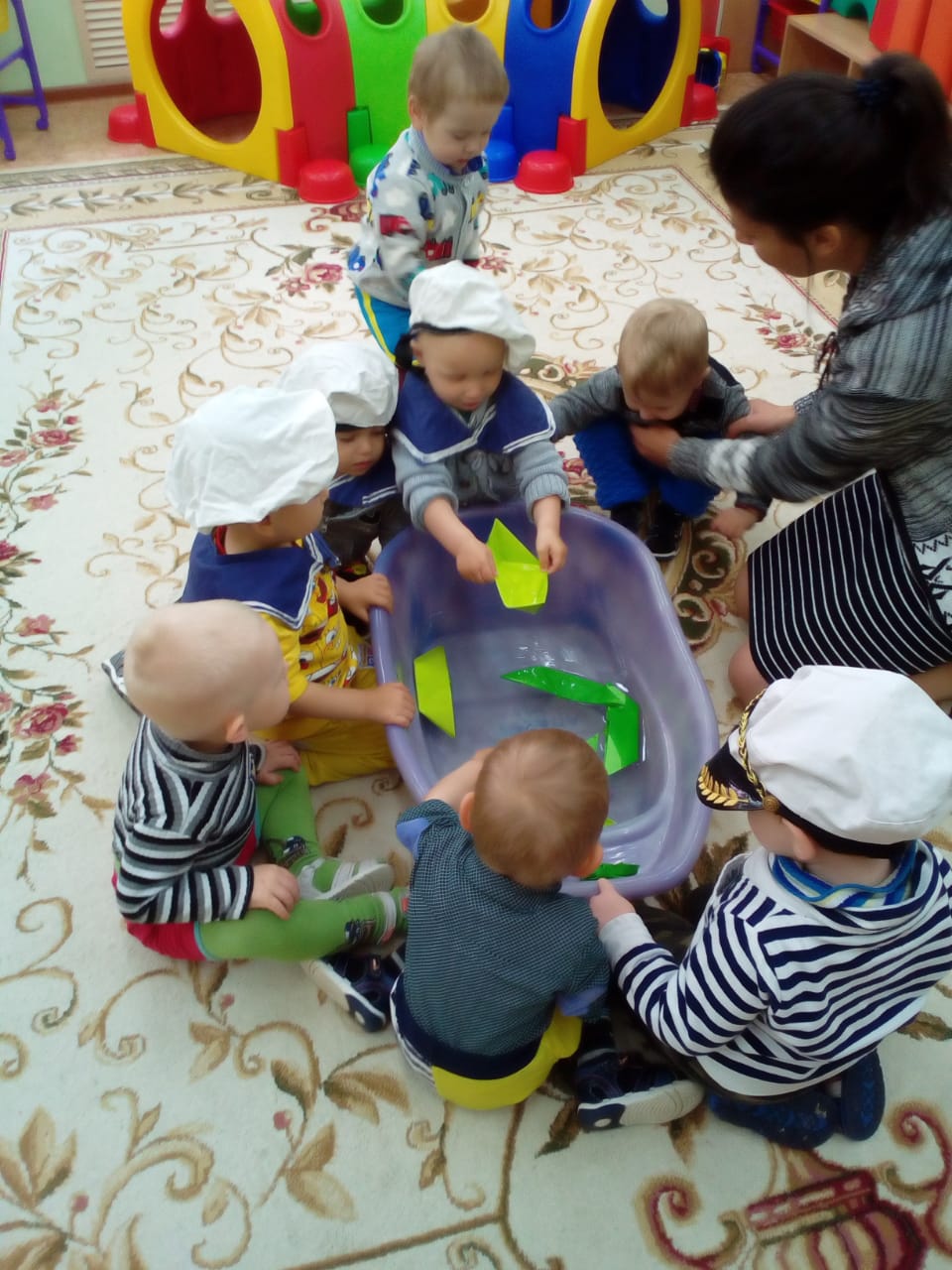 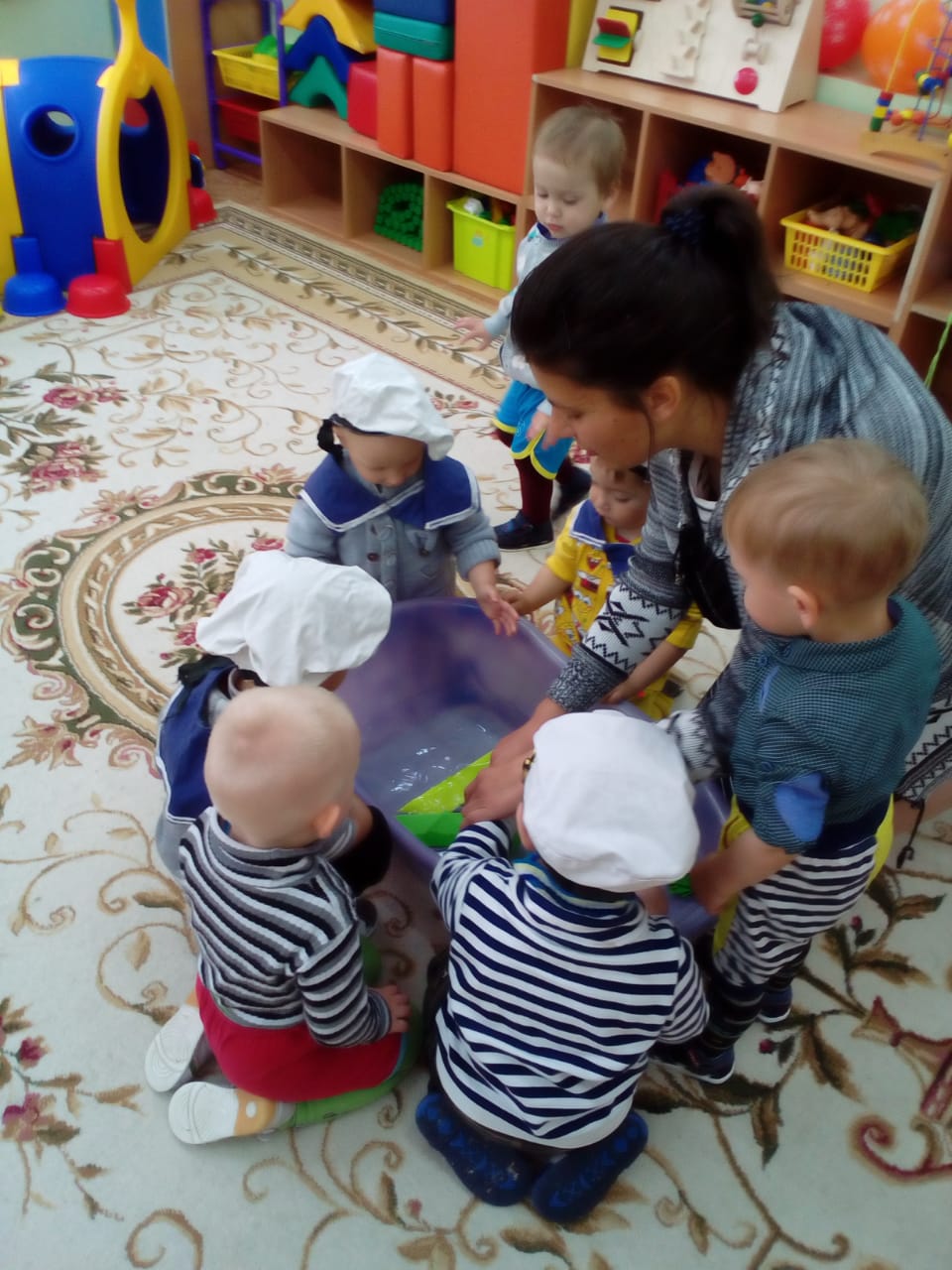 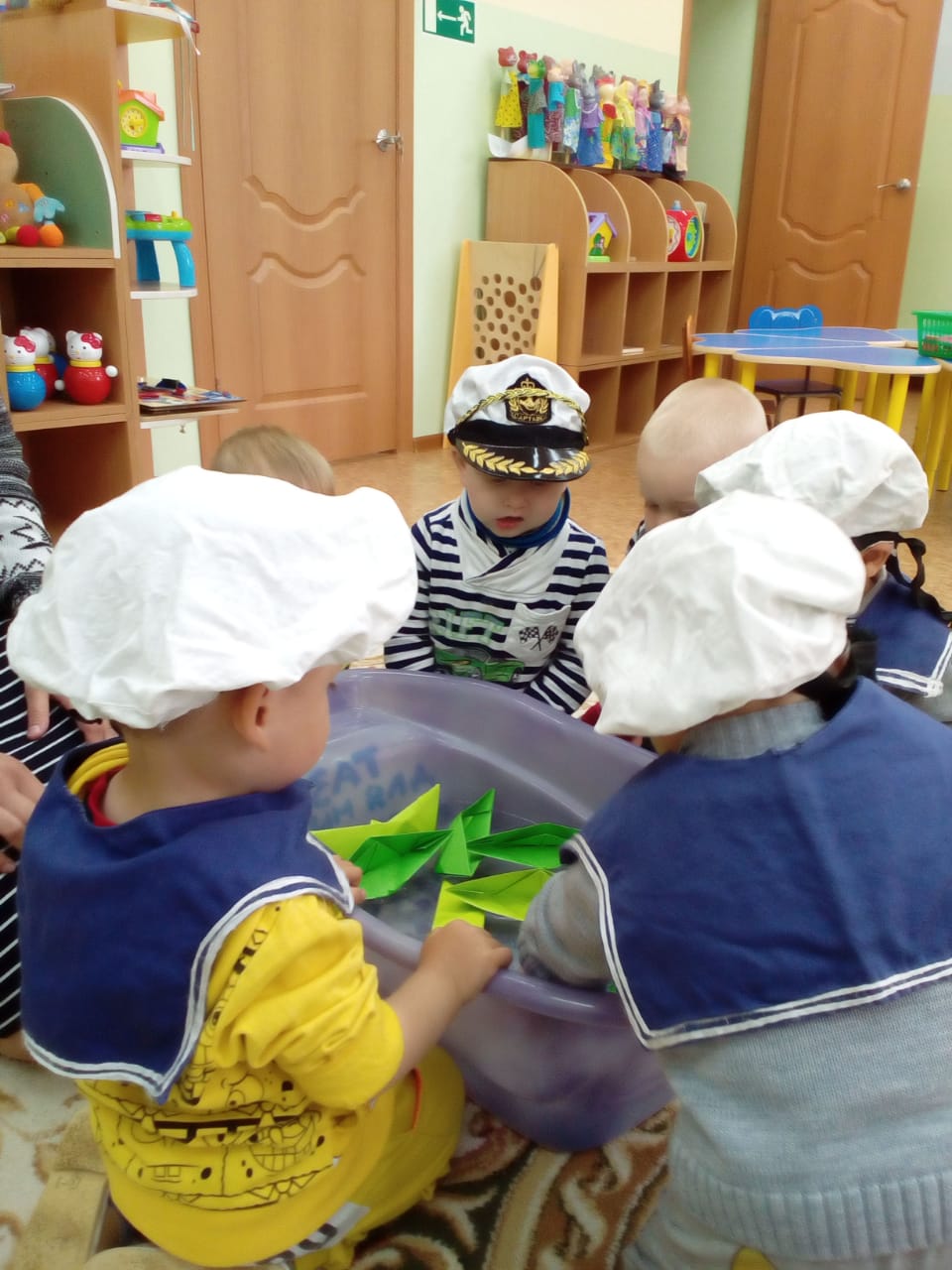 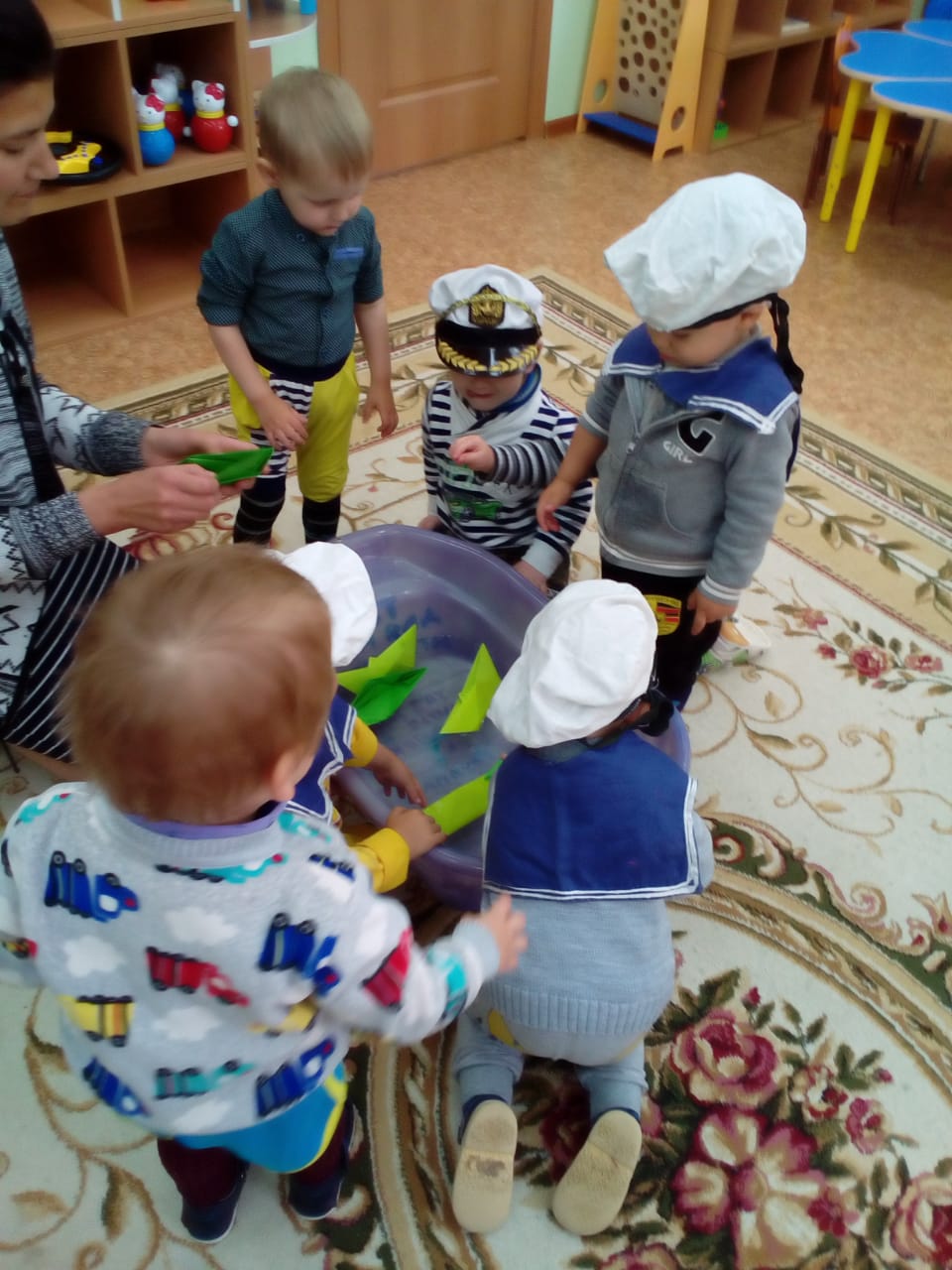 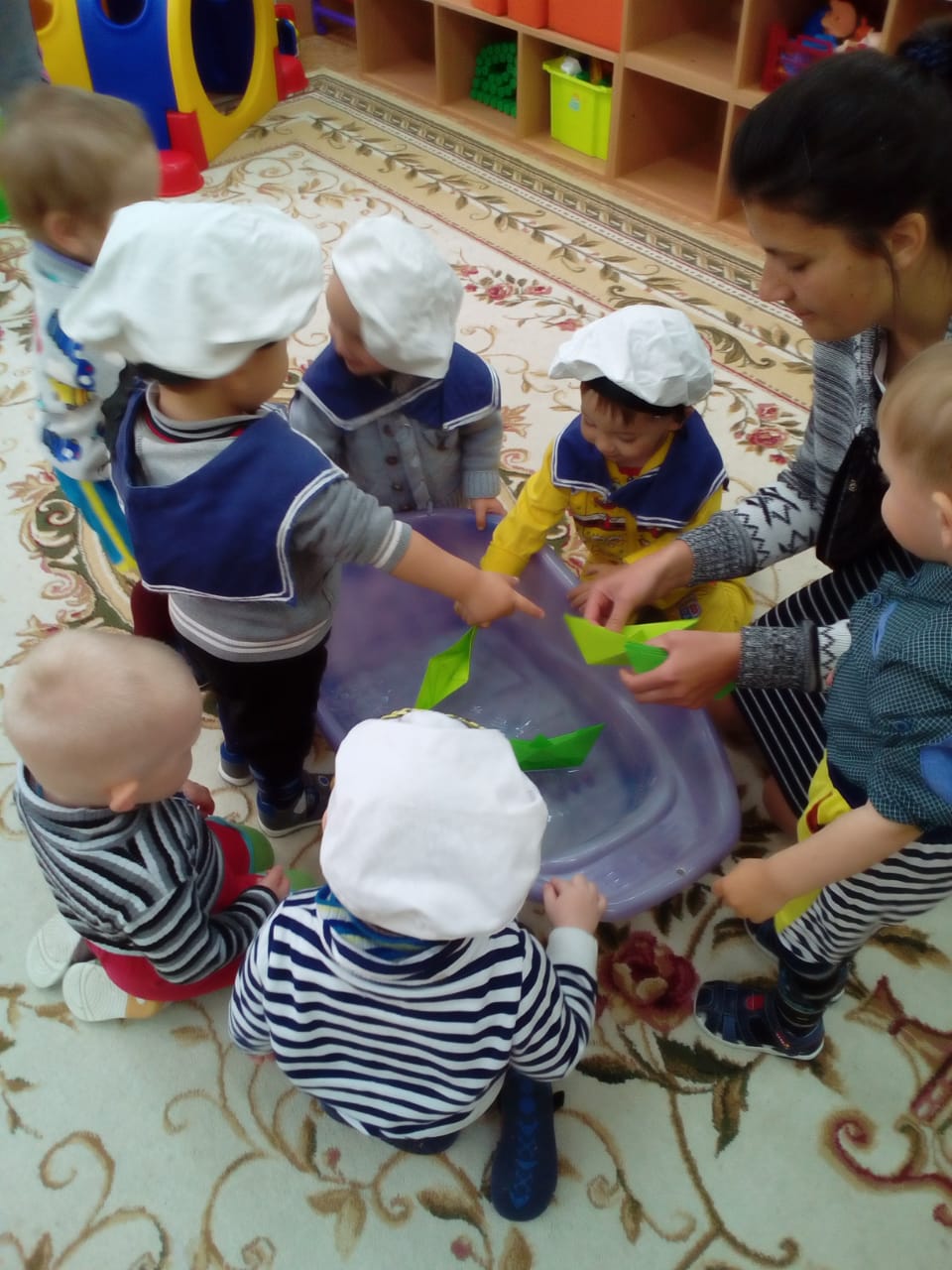 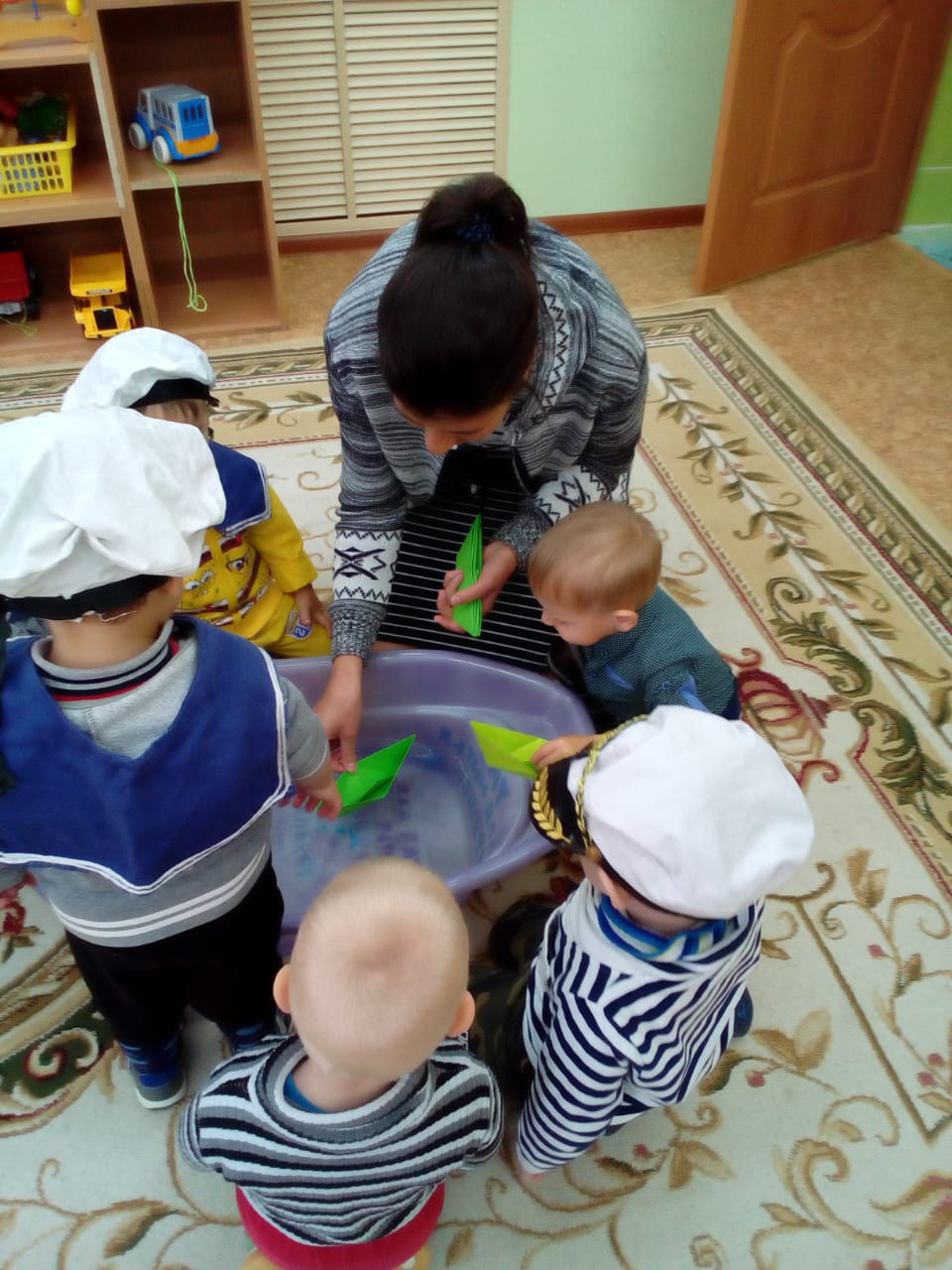 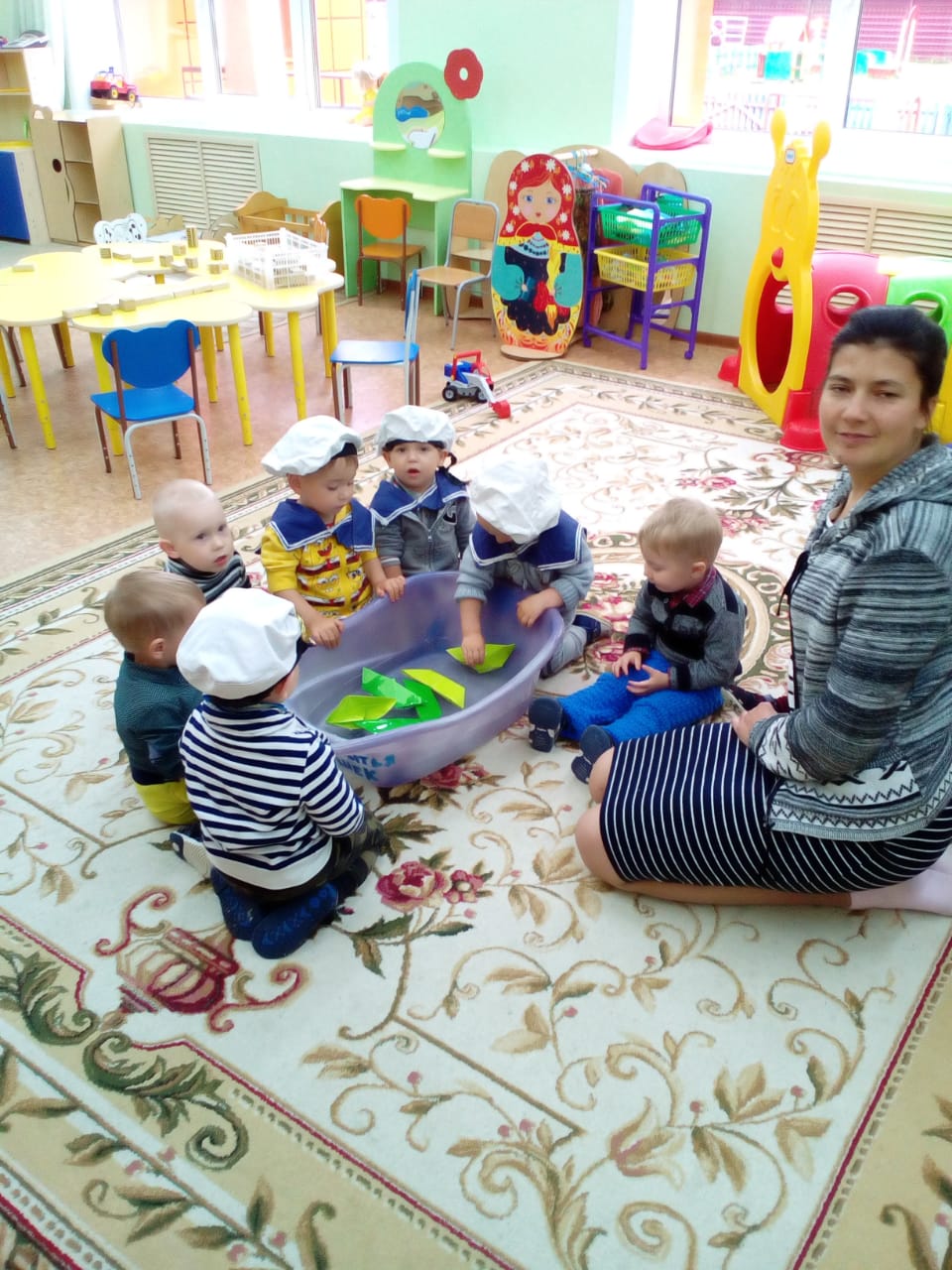 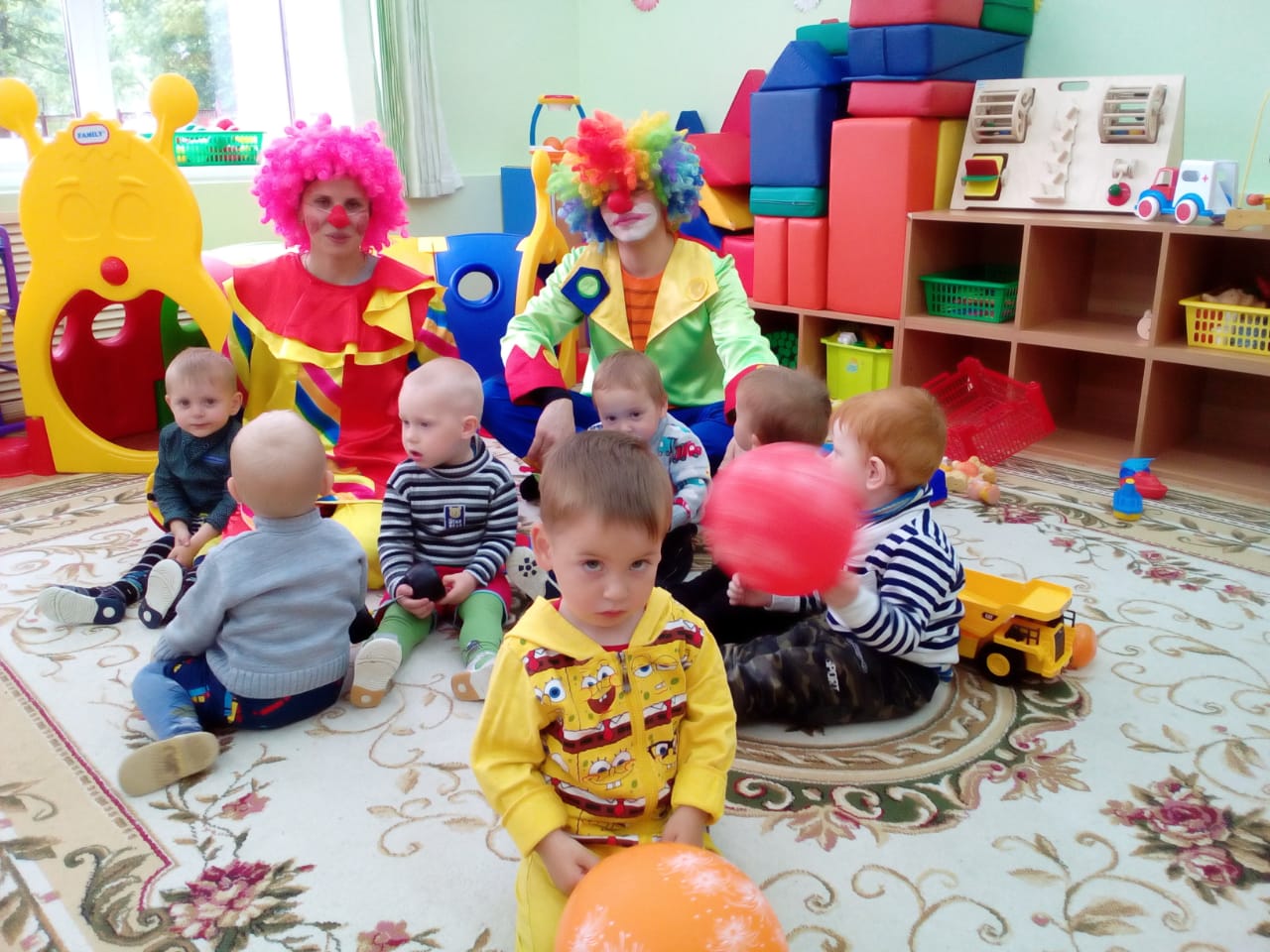 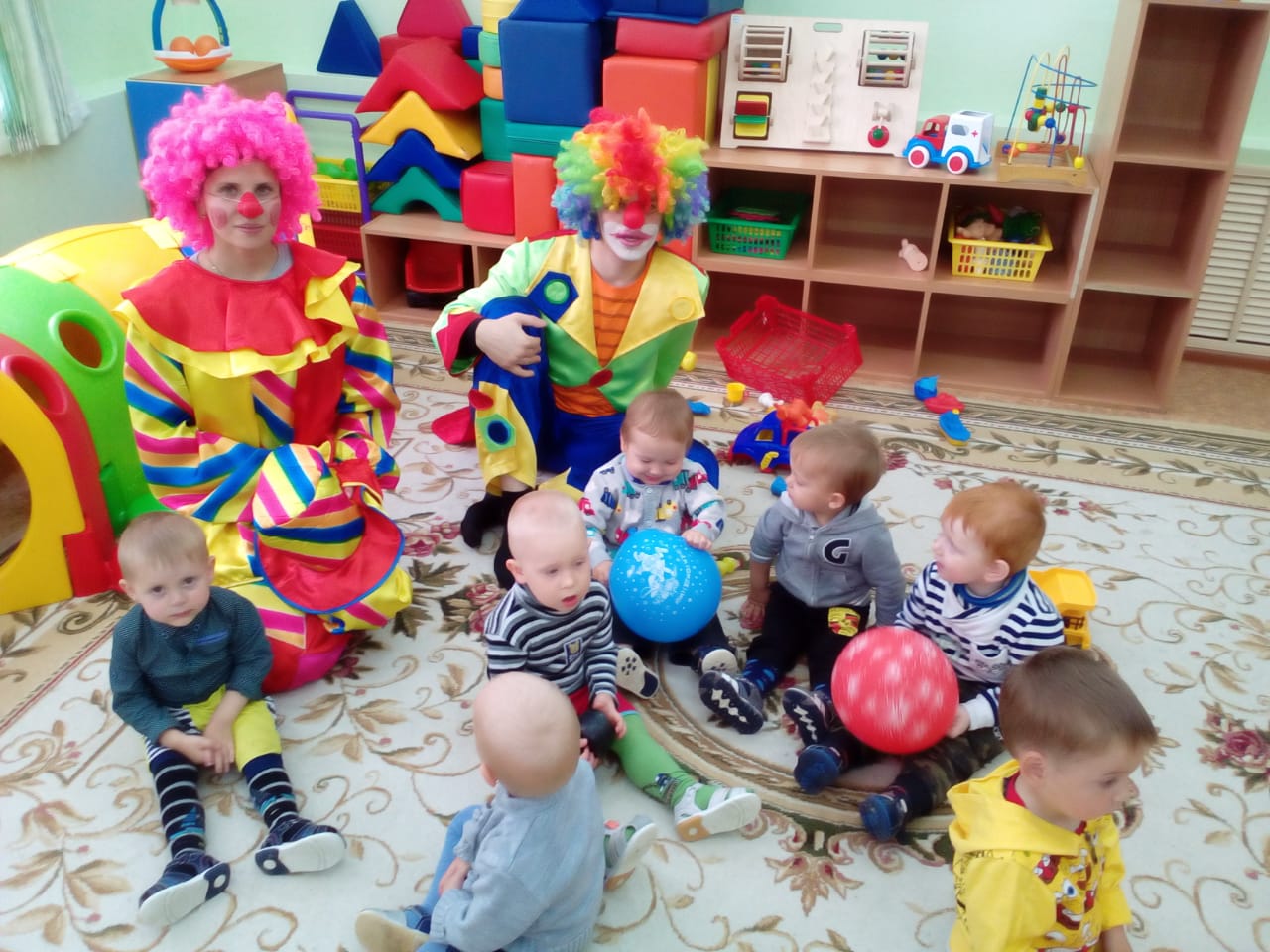 